Дополнительные документы и сведения:Доступ на участок:Доступ на земельный участок свободен. Осмотр земельного участка может осуществляться в любое время, присутствие представителя организатора аукциона не требуется.Обременения земельного участка/ ограничения прав на земельный участок:- единая охранная зона 2;- режимы зон охраны объектов культурного наследия ОЗ-2(50)01;- водоохранная зона водного объекта.Особые условия:В договор на размещение НТО включить следующие особые условия: нет.Схема границ земельного участкапо адресу: Санкт-Петербург, г. Кронштадт, Макаровская ул.с правой стороны от входа в Петровский парк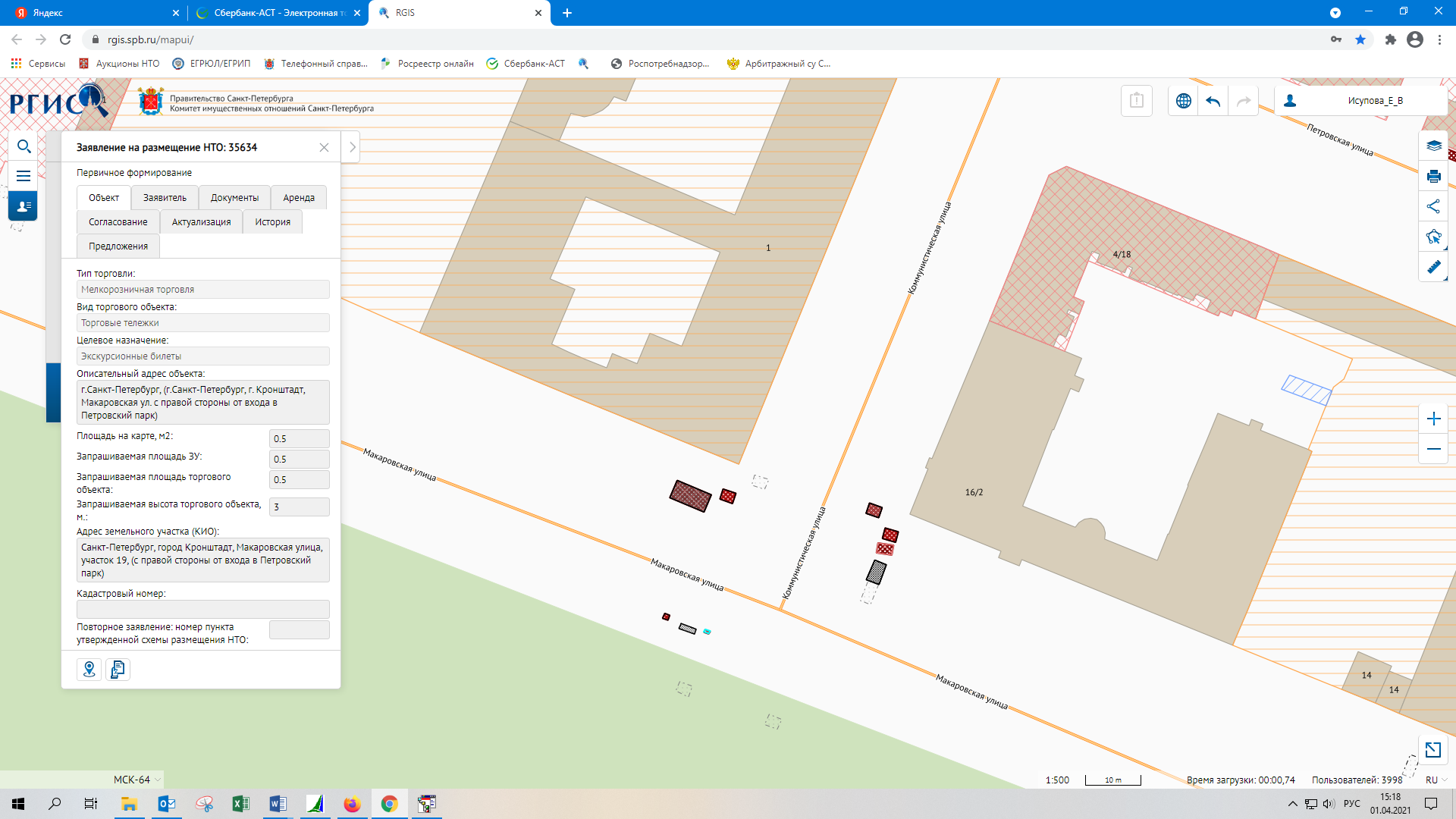 